Организации, оказывающие государственную поддержку в сфере финансового развития, регионального развития, строительства, ЖКХ, сельского хозяйства, инновационного развития и науки в Российской ФедерацииN°п/пНаименование организацииКонтактные данныеВиды государственной поддержки1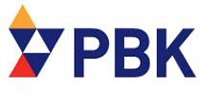 ОАО "РВК"Адрес: 109028, город Москва, Серебряническая наб. д. 29, бизнес-центр "Серебряный город", 4 этажТелефон: +7 (495) 777-0104Факс: +7 (495) 777-0106E-mail: info@rusventure.ruСайт: www.rusventure.ruВид поддержки: ИнвестицииОтраслевая направленность:БиотехнологииФармацевтикаМедицинаИнновационные компанииКомпании оказывающие услуги Инновационным компаниямПолучатели: Юридические лицаРазмер поддержки: до 100 млн. руб2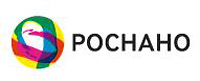 ОАО "РОСНАНО"Адрес: 117036, город Москва, проспект 60 лет "Октября" д. 10АТелефон: +7 (495) 988-53-88Факс: +7 (495) 988-53-99E-mail: info@rusnano.comСайт: www.rusnano.comВид поддержки: вклад в уставный капитал компании, займы, гарантии по кредитам, лизинговые операцииОтраслевая направленность:Научные разработкиИнновационные компанииПолучатели: Юридические лицаРазмер поддержки: от нуля до 100% к рыночной стоимости нематериальных активов, определенной независимым оценщиком3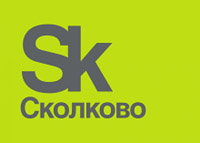 Фонд "Сколково"Адрес: 143026, Российская Федерация, г. Москва, территория инновационного центра "Сколково", ул. Луговая, д. 4Телефон: +7 (495) 956 00 33Факс: +7 (495) 739 53 06E-mail: SKFoundation@sk.ruСайт: www.sk.ruВид поддержки: ГрантОтраслевая направленность:Информационные технологииЭнергоэффективные технологииЯдерные технологииБиомедицинские технологииКосмические технологии и телекоммуникацииПолучатели: Юридические лицаРазмер поддержки: до 300 млн. руб4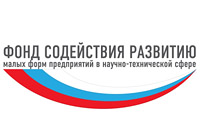 ФГБУ "Фонд содействия развитию малых форм предприятий в научно-технической сфере"Адрес: 119034, г. Москва, 3-ий Обыденский переулок, д. 1, строение 5Телефон: +7 (495) 231-19-01Факс: +7 (495) 231-19-02E-mail: bugarya@fasie.ruСайт: www.fasie.ruВид поддержки: ГрантОтраслевая направленность:Инновационные компанииНаучно-исследовательские и опытно-конструкторские работыПолучатели: Юридические лицаРазмер поддержки: до 20 млн. руб5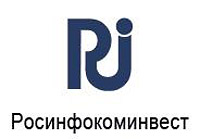 Открытое акционерное общество "Российский инвестиционный фонд информационно-коммуникационных технологий" (ОАО "Росинфокоминвест")Адрес: 125375, г. Москва, ул. Тверская, дом 7Телефон: +7 (499) 504-22-21Факс: +7 (499) 504-22-21E-mail: info@rosinfocominvest.ru Сайт: www.rosinfocominvest.ruВид поддержки: ИнвестицииОтраслевая направленность:Информационно-коммуникационные технологииПолучатели: Юридические лицаРазмер поддержки: до 150 млн. руб6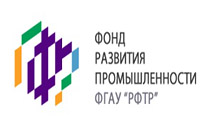 Фонд развития промышленности ФГАУ "РФТР"Адрес: 105062, Москва, Лялин переулок, д. 6, стр. 1Телефон: +7 (495) 789-4730Факс: +7 (495) 789-4730E-mail: rftr@rftr.ruСайт: www.rftr.ruВид поддержки: Целевые займыОтраслевая направленность:ПромышленностьПолучатели: Юридические лицаРазмер поддержки: до 700 млн. руб7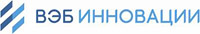 Фонд "ВЭБ Инновации"Адрес: 101000, РФ, город Москва, Чистопрудный бульвар, дом 11/1Телефон: +7 (495) 784 61 81Факс: +7 (495) 784 61 81Сайт: www.innoveb.ruВид поддержки: ИнвестицииОтраслевая направленность:Информационные технологииЭнергоэффективные технологииЯдерные технологииБиомедицинские технологииКосмические технологии и телекоммуникацииПолучатели: Участники инновационного центра "Сколково"Размер поддержки: ограничения не установлены8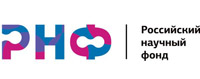 Российский научный фондАдрес: 109992, ГСП-2, Москва, Солянка 14, стр. 3Телефон: +7(499) 606-02-02Факс: +7(499) 606-02-12E-mail: info@rscf.ruСайт: www.rscf.ruВид поддержки: ГрантОтраслевая направленность:Научные исследованияПолучатели: Юридические лицаРазмер поддержки: ограничения не установлены9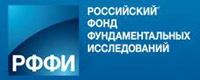 ФГБУ "Российский фонд фундаментальных исследований"Адрес: 119991, Москва, Ленинский проспект, 32а, 20-21 этаж, В-334, ГСП-1Телефон: +7 (499) 586-00-45Факс: +7 (495) 938-19-31Сайт: www.rfbr.ruВид поддержки: ГрантОтраслевая направленность:фундаментальные научные исследованияПолучатели: Юридические и физические лицаРазмер поддержки: ограничения не установлены10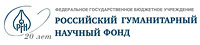 ФГБУ "Российский гуманитарный научный фонд"Адрес: 123557, Россия, Москва, ул. Пресненский вал, д. 17Телефон: +7 (499)7028554Факс: +7 (499)7028554Сайт: www.rfh.ruВид поддержки: ГрантОтраслевая направленность:научные исследования в области гуманитарных наукПолучатели: Юридические и физические лицаРазмер поддержки: до 250 тыс. руб11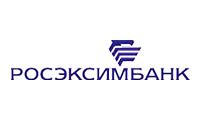 АО "РОСЭКСИМБАНК"Адрес: 123610, Москва, Краснопресненская набережная, д.12, подъезд №9Телефон: +7 (495) 967-07-67Факс: +7 (495) 967-07-67E-mail: mailbox@eximbank.ruСайт: www.eximbank.ruВид поддержки:Кредиты на поддержку экспортаГарантии на поддержку экспортаОтраслевая направленность:Предприятия экспортерыПолучатели: Юридические и физические лицаРазмер поддержки: ограничения не установлены12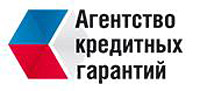 АО "Федеральная корпорация по развитию малого и среднего предпринимательства"Адрес: 115035, г. Москва, Овчинниковская набережная, д. 20, стр. 1Телефон: +7(495)6442894Факс: +7(495)6442894E-mail: info@acgrf.ruСайт: www.acgrf.ruВид поддержки:Гарантии на поддержку проектов субъектов малого и среднего предпринимательстваОтраслевая направленность: не установленаПолучатели: Юридические и физические лицаРазмер поддержки: ограничения не установлены13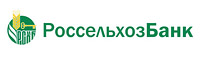 ОАО "Российский Сельскохозяйственный банк"Адрес: 127550, г. Москва, Лиственничная аллея, д. 2дТелефон: +7 (495) 644-02-25Факс: +7 (495) 644-02-30E-mail: referent@msk.rshb.ruСайт: www.rshb.ruВид поддержки:Кредиты на инвестиционные целиПредоставление банковских гарантийОтраслевая направленность:Предприятия АПКПолучатели: Юридические и физические лицаРазмер поддержки: ограничения не установлены14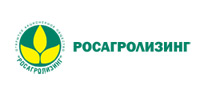 ОАО "Росагролизинг"Адрес: 125040, Российская Федерация, Москва, ул. Правды, д.26Телефон: +7 (495) 539-539-5Факс: +7 (495) 539-539-5E-mail: info@rosagroleasing.ruСайт: www.rosagroleasing.ruВид поддержки:Федеральный лизингФинансовый лизингОтраслевая направленность:Предприятия АПКПолучатели: Юридические и физические лицаРазмер поддержки: ограничения не установлены15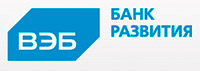 Внешэкономбанк-Банк развитияАдрес: 107996, Российская Федерация, Москва, пр-т Академика Сахарова, 9Телефон: +7 (495) 721-18-63Факс: +7 (495) 721-92-91E-mail: info@veb.ruСайт: www.veb.ruВид поддержки:КредитыГарантии и поручительстваУчастие в уставных капиталах хозяйственных обществЛизинговые операцииСтрахование экспортных кредитовФинансовая и гарантийная поддержка экспортаОтраслевая направленность: не установленаПолучатели: Юридические и физические лицаРазмер поддержки: ограничения не установлены16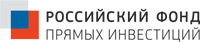 Российский фонд прямых инвестицийАдрес: 123317, Пресненская наб., д. 8, стр. 1 МФК "Город Столиц", Южная башня, 7, 8 этажТелефон: +7 (495) 644 3414Факс: +7 (495) 644 3413Сайт: www.rdif.ruВид поддержки: СоинвестированиеОтраслевая направленность: не установленаПолучатели: Юридические лицаРазмер поддержки: ограничения не установлены17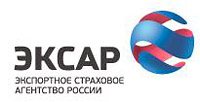 ОАО "ЭСАР"Адрес: 119034, Российская Федерация, Москва, 1-й Зачатьевский переулок, дом 3, строение 1Телефон: +7 (495) 783-11-88Факс: +7 (495) 783-11-22E-mail: info@exiar.ruСайт: www.exiar.ruВид поддержки:Страхование инвестицийСтрахование кредита покупателюСтрахование кредита поставщикаКомплексное страхование экспортных кредитовСтрахование подтвержденного аккредитива;Страхование гарантийОтраслевая направленность: не установленаПолучатели: Юридические лицаРазмер поддержки: ограничения не установлены18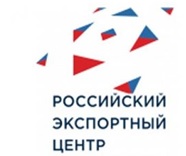 АО Российский экспортный центрАдрес: 123610, Москва, Краснопресненская наб. 12, подъезд 9Телефон:+7 (495) 937-4747, 8-800-550-01-88E-mail: info@exportcenter.ruСайт: www.exportcenter.ru Виды поддержки: Компенсация части затрат на транспортировку сельскохозяйственной и продовольственной продукции; Размещение продукции компании в дегустационно-демонстрационном павильоне в иностранном государстве; Компенсация по экспортным кредитам коммерческих банков; Обеспечение участия в дегустационно-демонстрационных мероприятиях; Компенсация части затрат на транспортировку продукции; Компенсация затрат на сертификацию продукции; Кредитно-гарантийная поддержка; Система добровольной сертификации "Сделано в России" Отраслевая направленность: не установлена Получатели: юридические лица Размер поддержки: до 80 % фактически понесенных затрат экспортеров при транспортировке своей продукции на внешние рынки. 